Programa de Pós-Graduação em EducaçãoINSCRIÇÃO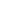 Ilm. Sr. Coordenador do Programa de Pós-Graduação em Educação – PPGE / UFRJEu,  XXXXXXXXXXXX,   aluno(a)  .regularmente matriculado(a) no Curso de: (    ) Mestrado / (     ) Doutorado em Educação desde XXXXX sob o número de registro (DRE):  XXXX solicito à V.S.ª. a inscrição no Exame Especial, para apreciação do Projeto de (   )Dissertação / (    )Tese intitulada: XXXXXXXXXXXXXXXXXXX.Elaborado sob a orientação do(a) Professor(a) XXXXXXXXXXXXXContados a partir da matrícula: 15 meses para Mestrado e 18 meses para Doutorado.Nestes termos, peço deferimento.Rio de Janeiro, _______ de _____________________ de _____________._____________________________________________________Aluno(a)De acordo. Em, / /2022______________________________________________________________Orientador(a)Deferido. Designo os Professores a seguir como pareceristas do Projeto de Dissertação / Tese acima indicado (02 para Mestrado e 02 para Doutorado): XXXXXXXXXXXXX  Encaminhe-se aos referidos Professores para, dentro do prazo máximo de 30 dias, emitirem parecer baseado em discussão com o(a) aluno(a).Em, ______ / ______ /____________.         ________________________________________Coordenador do Programa                                      Exame Especial